2019年度部门决算公开文本内丘县人力资源和社会保障局二〇二〇年八月目    录第一部分   部门概况一、部门职责二、机构设置第二部分   2019年部门决算情况说明一、收入支出决算总体情况说明二、收入决算情况说明三、支出决算情况说明四、财政拨款收入支出决算总体情况说明五、一般公共预算“三公”经费支出决算情况说明六、预算绩效情况说明七、其他重要事项的说明第三部分  名词解释第四部分  2019年度部门决算报表一、部门职责（一）贯彻、执行国家和省、市人力资源和社会保障工作的方针政策、法律法规和规章。拟订全县人力资源和社会保障事业发展政策、规划并组织实施。（二）拟订人力资源市场发展规划和人力资源服务业发展、人力资源流动政策，促进人力资源合理流动、有效配置。按照管理权限贯彻落实人员（不含公务员）调配政策和特殊人员安置政策。按照管理权限对本部门依法设定的行政许可进行监督。（三）负责促进就业创业工作，拟订统筹城乡的就业发展规划和促进就业创业扶持政策，完善公共就业服务体系，促进公平就业，统筹建立和实施面向城乡劳动者的职业技能培训制度，拟定全县技工学校和职业培训机构发展规划和管理规划并组织实施。加强就业服务和就业培训，拟订并组织实施就业援助制度，牵头拟订高校毕业生就业政策，按规定负责中专以上毕业生（非师范类）的就业工作。（四）统筹推进建立覆盖城乡的多层次社会保障体系。组织实施养老、失业、工伤等社会保险及其补充保险政策和标准。组织实施养老保险省级统筹办法和全省统一的养老、失业、工伤保险关系转续办法和基金统筹办法，拟订和组织实施养老、失业、工伤等社会保险及其补充保险基金管理和监督制度，审核汇总相关社会保险基金预决算草案，组织实施企业年金和职业年金政策，参与拟订相关社会保险基金投资政策。会同有关部门实施全民参保计划并建立全县统一的社会保险公共服务平台。（五）负责就业、失业和相关社会保险基金预测预警和信息引导，拟订应对预案，实施预防、调节和控制，保持就业形势稳定和社会保险基金总体收支平衡。（六）组织实施劳动、人事争议调解仲裁制度和劳动关系政策，落实完善劳动关系协商协调机制，组织实施职工工作时间、休息休假和假期相关政策，组织实施消除非法使用童工政策和女工、未成年工的特殊劳动保护政策，组织实施劳动保障监察，协调劳动者维权工作，依法查处违法案件。（七）会同有关部门拟订人才工作有关目标，参与全县人才工作的指导、组织、协调和管理，承办有关人才工作。推动建立健全市场化、社会化的人才管理服务体系。负责人事考试工作。负责人才分类评价机制推进实施，牵头组织实施深化职称制度改革，组织实施全县专业技术人员管理、继续教育和博士后管理等政策，负责相关高层次专业技术人才选拔和培养，组织实施吸引留学人员来内丘（回国）工作或定居政策。组织实施技能人才培养、评价、使用和激励制度。组织实施职业资格制度，健全职业技能多元化评价政策。（八）会同有关部门指导和开展全县事业单位人事制度改革，按照管理权限负责规范事业单位岗位设置、公开招聘、聘用合同等人事综合管理工作，组织实施事业单位工作人员和机关工勤人员管理政策。（九）负责全县评比达标表彰和创建示范工作的综合管理、审核备案、监督检查。会同有关部门拟定和组织实施全县表彰奖励办法（不含中国共产党党内表彰、公务员奖励） ，组织指导全县开展评比达标表彰活动。负责全县功勋荣誉表彰奖励获得者管理，组织落实享受待遇的相关政策。承担县评比达标表彰具体工作。（十）会同有关部门拟定和实施全县事业单位人员工资收入分配政策。建立全县企事业单位人员工资决定、正常增长和支付保障机制。拟定和组织实施企事业单位人员福利和离退休政策，并负责监督检查。（十一）拟订农民工工作综合性政策和规划，并组织实施，推动相关政策的落实，协调解决重点难点问题，维护农民工合法权益。（十二）负责机关及所属单位国际交流与合作。（十三）完成县委、县政府交办的其他事项。二、机构设置从决算编报单位构成看，纳入2019 年度本部门决算汇编范围的独立核算单位（以下简称“单位”）共 1个，具体情况如下：一、收入支出决算总体情况说明本部门2019年度收支总计（含结转和结余）17260.5万元。与2018年度决算相比，收入减少7583.5万元，下降31%，支出减少7603.8万元，下降31%，主要原因我县进行机构改革，医疗保险补助资金收入部分划转至内丘县医疗保障局。二、收入决算情况说明本部门2019年度本年收入合计17243万元，其中：财政拨款收入17243万元，占100%，无其他收入。三、支出决算情况说明本部门2019年度本年支出合计17243万元，其中：基本支出880万元，占5%；项目支出16363万元，占95%。四、财政拨款收入支出决算总体情况说明（一）财政拨款收支与2018 年度决算对比情况本部门2019年度形成的财政拨款收支均为一般公共预算财政拨款，其中本年收入17243万元,比2018年度减少7583万元，降低31%，主要是我县进行行政事业单位机构改革，医疗保险补助资金收入部分划转至内丘县医疗保障局；本年支出17243万元，减少7604万元，降低44%，主要是我县进行行政事业单位机构改革，医疗保险补助资金收入部分划转至内丘县医疗保障局。我单位无政府基金预算收支情况。（二）财政拨款收支与年初预算数对比情况本部门2019年度一般公共预算财政拨款收入20688万元，完成年初预算的83%（如图4）,比年初预算减少3445万元，决算数小于预算数主要原因是我县2019年上半年进行行政事业单位机构改革，医疗保险补助资金收入部份划转至内丘县医疗保障局；本年支出17243万元，完成年初预算的83%,比年初预算减少3445万元，决算数小于预算数主要原因是主要是我县2019年上半年进行行政事业单位机构改革，医疗保险补助资金收入部份划转至内丘县医疗保障局。财政拨款支出决算结构情况。2019 年度财政拨款支出17243万元，主要用于以下方面社会保障和就业（类）支出8674万元，占50.3%；卫生健康支出8453万元，占49%，农林水支出34万元，占0.2%住房保障（类）支出81万元，占0.5%。（四）一般公共预算基本支出决算情况说明2019 年度财政拨款基本支出880.2万元，其中：人员经费 788.4万元，主要包括基本工资、津贴补贴、奖金、伙食补助费、绩效工资、机关事业单位基本养老保险缴费、职业年金缴费、职工基本医疗保险缴费、公务员医疗补助缴费、住房公积金、医疗费、其他社会保障缴费、其他工资福利支出、离休费、退休费、抚恤金、生活补助、医疗费补助、奖励金、其他对个人和家庭的补助支出；公用经费91.8万元，主要包括办公费、印刷费、咨询费、手续费、水费、电费、邮电费、取暖费、物业管理费、差旅费、因公出国（境）费用、维修（护）费、租赁费、会议费、培训费、公务接待费、专用材料费、劳务费、委托业务费、工会经费、福利费、公务用车运行维护费、其他交通费用、税金及附加费用、其他商品和服务支出、办公设备购置、专用设备购置、信息网络及软件购置更新、公务用车购置、其他资本性支出。五、一般公共预算“三公” 经费支出决算情况说明本部门2019年度“三公”经费支出共计6万元，完成预算的100%,较预算无变化；较2018年度增加2万元，增长33%，主要是新增1辆事业用车。具体情况如下：因公出国（境）费支出。本部门2019年度未发生此类支出。（二）公务用车运行维护费支出6万元。本部门2019年度公务用车购置及运行维护费与年初预算持平；较上年增加2万元，增加33%,主要是新增1辆事业要用车。其中：公务用车购置费：本部门2019年度未发生此类支出。公务用车运行维护费：本部门2019年度单位公务用车保有量2辆，事业用车1辆。公车运行维护费支出与年初预算持平较上年增加2万元，增长33%，主要是新增1辆事业要用车。公务接待费支出。本部门2019年度未发生此类支出。六、预算绩效情况说明1. 预算绩效管理工作开展情况。根据预算绩效管理要求，本部门组织对2019年度一般公共预算项目支出全面开展绩效自评，共涉及资金1043.5万元，占一般公共预算项目支出总额的16.4%。组织对“城乡居民养老保险县级补贴”“企业养老保险省级统筹制度改革基金缺口”等7个项目开展了部门评价，涉及一般公共预算支出1043.5万元。依据各项评价指标的完成情况，评价结果为良好。2. 部门决算中项目绩效自评结果。本部门在今年部门决算公开中反映城乡居民社会养老保险基金县级财政补贴项目及企业养老保险省级统筹制度改革基金缺口项目等3个项目绩效自评结果。城乡居民社会养老保险基金县级财政补贴项目绩效自评得分为100分。全年预算数为394.5万元，执行数为394.5万元，完成预算的100%。项目绩效目标完成情况：按时足额发放城乡居民养老保险。（2）企业养老保险省级统筹制度改革基金缺口项目自评综述：根据年初设定的绩效目标，企业养老保险省级统筹制度改革基金缺口项目绩效自评得分为100分。全年预算数为509万元，执行数为509万元，完成预算的100%。项目绩效目标完成情况：享受企业养老保险基金补助人数5246人。资金发放到位率，保险资金待遇按时足额发放人数占应发放人数的比率100%。企业养老金征缴完成率，实际征缴收入与征缴计划之间的比率100%。享受企业养老保险基金补助覆盖面，实际享受养老保险基金补助人数占应享受保险基金补助人数的比率100%。（3）就业创业补助资金县级配套项目绩效自评综述：根据年初设定的绩效目标，就业创业补助资金县级配套项目绩效自评得分为100分。全年预算数为100万元，执行数为100万元，完成预算的100%。项目绩效目标完成情况：一是积极开展了“春风行动、就业援助月、民营企业招聘周”等各类专项活动，实现新增就业岗位2756个，完成市目标3030人的90.9%；农村劳动力转移就业2625人，完成市目标2558人的102.6%；城镇登记失业率继续控制在3.5%以内，低于市控目标1个百分点。二是成立了“内丘县就业培训工程及创业就业孵化基地培育活动专班”，着力提升规范两家孵化基地，开展电工、焊工、育婴员、中式面点等免费职业技能培训20期803人。同时，在金店镇、工业园区、官庄镇、大孟村镇、五郭店乡、柳林镇、南赛乡开展贫困劳动力引导性培训600余人次。目前共安置涉军人员176人到公益性岗位就业，四渠道贫困劳动力就业人数223人，审核小额担保贷款20笔，发放贷款165万元，带动就业138人。审核发放职业技能提升补贴241人32.2万元；为18家符合稳岗返还资金条件的企业返还稳岗资金52.61万元，稳定职工1641人。七、其他重要事项的说明（一）机关运行经费情况本部门2019年度机关运行经费支出91.8万元，比2018年度增加1.1万元，增长1.2%。主要原因是机关运行费用的增加。与年初预算数相比减少7.65万元，主要是福利费、培训费、其他交通费未完全列支。（二）政府采购情况本部门2019年度未发生此类支出。（三）国有资产占用情况    截止2019年12月31日，本部门固定资产总金额1305.34万元，其中房屋4870平方米，价值883.76万元，占固定资产总数67.70%，与上年持平；车辆3辆（包含未车改的事业单位），其中一般公务用车2辆，事业用车1辆，总价值46.96万元，占总资产3.59%，与上年持平；其他固定资产374.62元，占固定资产总数28.70%，比上年增加4.38万元，主要是新增电脑打印机等；单位价值100万元以上专用设备1套与上年持平。（四）其他需要说明的情况1. 本部门2019年度无政府性基金预算财政拨款及国有资本经营预算财政拨款收支及结转结余情况，故政府性基金预算财政拨款收入支出决算表、国有资本经营预算财政拨款支出决算表以空表列示。2. 由于决算公开表格中金额数值应当保留两位小数，公开数据为四舍五入计算结果，个别数据合计项与分项之和存在小数点后差额，特此说明。（一）财政拨款收入：本年度从本级财政部门取得的财政拨款，包括一般公共预算财政拨款和政府性基金预算财政拨款。（二）事业收入：指事业单位开展专业业务活动及辅助活动所取得的收入。（三）其他收入：指除上述“财政拨款收入”“事业收入”“经营收入”等以外的收入。（四）用事业基金弥补收支差额：指事业单位在用当年的“财政拨款收入”“财政拨款结转和结余资金”“事业收入”“经营收入”“其他收入”不足以安排当年支出的情况下，使用以前年度积累的事业基金（事业单位当年收支相抵后按国家规定提取、用于弥补以后年度收支差额的基金）弥补本年度收支缺口的资金。（五）年初结转和结余：指以前年度尚未完成、结转到本年仍按原规定用途继续使用的资金，或项目已完成等产生的结余资金。（六）结余分配：指事业单位按照事业单位会计制度的规定从非财政补助结余中分配的事业基金和职工福利基金等。（七）年末结转和结余：指单位按有关规定结转到下年或以后年度继续使用的资金，或项目已完成等产生的结余资金。（八）基本支出：填列单位为保障机构正常运转、完成日常工作任务而发生的各项支出。（九）项目支出：填列单位为完成特定的行政工作任务或事业发展目标，在基本支出之外发生的各项支出（十）基本建设支出：填列由本级发展与改革部门集中安排的用于购置固定资产、战略性和应急性储备、土地和无形资产，以及购建基础设施、大型修缮所发生的一般公共预算财政拨款支出，不包括政府性基金、财政专户管理资金以及各类拼盘自筹资金等。（十一）其他资本性支出：填列由各级非发展与改革部门集中安排的用于购置固定资产、战备性和应急性储备、土地和无形资产，以及购建基础设施、大型修缮和财政支持企业更新改造所发生的支出。（十二）“三公”经费：指部门用财政拨款安排的因公出国（境）费、公务用车购置及运行费和公务接待费。其中，因公出国（境）费反映单位公务出国（境）的国际旅费、国外城市间交通费、住宿费、伙食费、培训费、公杂费等支出；公务用车购置及运行费反映单位公务用车购置支出（含车辆购置税、牌照费）及按规定保留的公务用车燃料费、维修费、过桥过路费、保险费、安全奖励费用等支出；公务接待费反映单位按规定开支的各类公务接待（含外宾接待）支出。（十三）其他交通费用：填列单位除公务用车运行维护费以外的其他交通费用。如公务交通补贴、租车费用、出租车费用，飞机、船舶等燃料费、维修费、保险费等。（十四）公务用车购置：填列单位公务用车车辆购置支出（含车辆购置税、牌照费）。（十五）其他交通工具购置：填列单位除公务用车外的其他各类交通工具（如船舶、飞机等）购置支出（含车辆购置税、牌照费）。（十六）机关运行经费：指为保障行政单位（包括参照公务员法管理的事业单位）运行用于购买货物和服务的各项资金，包括办公及印刷费、邮电费、差旅费、会议费、福利费、日常维修费、专用材料以及一般设备购置费、办公用房水电费、办公用房取暖费、办公用房物业管理费、公务用车运行维护费以及其他费用。（十七）经费形式:按照经费来源，可分为财政拨款、财政性资金基本保证、财政性资金定额或定项补助、财政性资金零补助四类。注：本表反映部门本年度“三公”经费支出预决算情况。其中：预算数为“三公”经费全年预算数，反映按规定程序调整后的预算数；决算数是包括当年一般公共预算财政拨款和以前年度结转资金安排的实际支出。											注：本部门本年度无相关收入（或支出、收支及结转结余等）情况，按要求空表列示。注：本部门本年度无相关收入（或支出、收支及结转结余等）情况，按要求空表列示。序号单位名称单位基本性质经费形式1内丘县人力资源和社会保障局(本级)行政单位财政拨款收入支出决算总表收入支出决算总表收入支出决算总表收入支出决算总表收入支出决算总表收入支出决算总表公开01表公开01表公开01表部门：金额单位：万元金额单位：万元金额单位：万元收入收入收入支出支出支出项目行次金额项目行次金额栏次1栏次2一、一般公共预算财政拨款收入117,243.29一、一般公共服务支出29二、政府性基金预算财政拨款收入2二、外交支出30三、上级补助收入3三、国防支出31四、事业收入4四、公共安全支出32五、经营收入5五、教育支出33六、附属单位上缴收入6六、科学技术支出34七、其他收入7七、文化旅游体育与传媒支出358八、社会保障和就业支出368,674.249九、卫生健康支出378,453.4910十、节能环保支出3811十一、城乡社区支出3912十二、农林水支出4034.4113十三、交通运输支出4114十四、资源勘探信息等支出4215十五、商业服务业等支出4316十六、金融支出4417十七、援助其他地区支出4518十八、自然资源海洋气象等支出4619十九、住房保障支出4780.9020二十、粮油物资储备支出4821二十一、灾害防治及应急管理支出4922二十二、其他支出5023二十四、债务付息支出51本年收入合计2417,243.29本年支出合计5217,243.04用事业基金弥补收支差额25结余分配53年初结转和结余2617.24年末结转和结余5417.492755总计2817,260.53总计5617,260.53注：本表反映部门本年度的总收支和年末结转结余情况。注：本表反映部门本年度的总收支和年末结转结余情况。注：本表反映部门本年度的总收支和年末结转结余情况。注：本表反映部门本年度的总收支和年末结转结余情况。注：本表反映部门本年度的总收支和年末结转结余情况。注：本表反映部门本年度的总收支和年末结转结余情况。收入决算表收入决算表收入决算表收入决算表收入决算表收入决算表收入决算表收入决算表收入决算表收入决算表收入决算表公开02表公开02表部门：金额单位：万元金额单位：万元金额单位：万元项目项目项目项目本年收入合计财政拨款收入上级补助收入事业收入经营收入附属单位上缴收入其他收入功能分类科目编码功能分类科目编码功能分类科目编码科目名称本年收入合计财政拨款收入上级补助收入事业收入经营收入附属单位上缴收入其他收入功能分类科目编码功能分类科目编码功能分类科目编码科目名称本年收入合计财政拨款收入上级补助收入事业收入经营收入附属单位上缴收入其他收入功能分类科目编码功能分类科目编码功能分类科目编码科目名称本年收入合计财政拨款收入上级补助收入事业收入经营收入附属单位上缴收入其他收入栏次栏次栏次栏次1234567合计合计合计合计17,243.2917,243.29208208208社会保障和就业支出8,668.768,668.76208012080120801人力资源和社会保障管理事务770.71770.71208010120801012080101  行政运行637.05637.05208010220801022080102  一般行政管理事务5.005.00208010420801042080104  综合业务管理56.1656.16208010720801072080107  社会保险业务管理事务25.0025.00208010920801092080109  社会保险经办机构10.0010.00208011020801102080110  劳动关系和维权4.004.00208011120801112080111  公共就业服务和职业技能鉴定机构5.005.00208011220801122080112  劳动人事争议调解仲裁4.004.00208019920801992080199  其他人力资源和社会保障管理事务支出24.5024.50208052080520805行政事业单位离退休258.91258.91208050120805012080501  归口管理的行政单位离退休16.9016.90208050520805052080505  机关事业单位基本养老保险缴费支出121.43121.43208050620805062080506  机关事业单位职业年金缴费支出120.57120.57208072080720807就业补助1,002.001,002.00208070520807052080705  公益性岗位补贴100.00100.00208079920807992080799  其他就业补助支出902.00902.00208262082620826财政对基本养老保险基金的补助6,557.496,557.49注：本表反映部门本年度取得的各项收入情况。注：本表反映部门本年度取得的各项收入情况。注：本表反映部门本年度取得的各项收入情况。注：本表反映部门本年度取得的各项收入情况。注：本表反映部门本年度取得的各项收入情况。注：本表反映部门本年度取得的各项收入情况。注：本表反映部门本年度取得的各项收入情况。注：本表反映部门本年度取得的各项收入情况。注：本表反映部门本年度取得的各项收入情况。注：本表反映部门本年度取得的各项收入情况。注：本表反映部门本年度取得的各项收入情况。支出决算表支出决算表支出决算表支出决算表支出决算表支出决算表支出决算表支出决算表支出决算表支出决算表公开03表公开03表部门：金额单位：万元金额单位：万元金额单位：万元项目项目项目项目本年支出合计基本支出项目支出上缴上级支出经营支出对附属单位补助支出功能分类科目编码功能分类科目编码功能分类科目编码科目名称本年支出合计基本支出项目支出上缴上级支出经营支出对附属单位补助支出功能分类科目编码功能分类科目编码功能分类科目编码科目名称本年支出合计基本支出项目支出上缴上级支出经营支出对附属单位补助支出功能分类科目编码功能分类科目编码功能分类科目编码科目名称本年支出合计基本支出项目支出上缴上级支出经营支出对附属单位补助支出栏次栏次栏次栏次123456合计合计合计合计208208208社会保障和就业支出8,674.24758.2216,362.83208012080120801人力资源和社会保障管理事务776.18619.887,916.02208010120801012080101  行政运行646.50618.85156.31208010220801022080102  一般行政管理事务6.031.0327.65208010420801042080104  综合业务管理56.165.00208010720801072080107  社会保险业务管理事务20.0056.16208010920801092080109  社会保险经办机构10.0020.00208011020801102080110  劳动关系和维权4.0010.00208011120801112080111  公共就业服务和职业技能鉴定机构5.004.00208011220801122080112  劳动人事争议调解仲裁4.005.00208019920801992080199  其他人力资源和社会保障管理事务支出24.504.00208052080520805行政事业单位离退休258.91138.3424.50208050120805012080501  归口管理的行政单位离退休16.9016.90120.57208050520805052080505  机关事业单位基本养老保险缴费支出121.43121.43208050620805062080506  机关事业单位职业年金缴费支出120.57208072080720807就业补助1,002.00120.57208070520807052080705  公益性岗位补贴100.001,002.00208079920807992080799  其他就业补助支出902.00100.00208262082620826财政对基本养老保险基金的补助6,557.49902.00208260120826012082601  财政对企业职工基本养老保险基金的补助709.006,557.49208260220826022082602  财政对城乡居民基本养老保险基金的补助5,848.49709.00208992089920899其他社会保障和就业支出79.665,848.49208990120899012089901  其他社会保障和就业支出79.6679.66210210210卫生健康支出8,453.4941.0979.66210112101121011行政事业单位医疗71.0941.098,412.40210110121011012101101  行政单位医疗71.0941.0930.00210122101221012财政对基本医疗保险基金的补助8,373.0030.00210120221012022101202  财政对城乡居民基本医疗保险基金的补助8,373.008,373.00210992109921099其他卫生健康支出9.408,373.00注：本表反映部门本年度各项支出情况。注：本表反映部门本年度各项支出情况。注：本表反映部门本年度各项支出情况。注：本表反映部门本年度各项支出情况。注：本表反映部门本年度各项支出情况。注：本表反映部门本年度各项支出情况。注：本表反映部门本年度各项支出情况。注：本表反映部门本年度各项支出情况。注：本表反映部门本年度各项支出情况。注：本表反映部门本年度各项支出情况。财政拨款收入支出决算总表财政拨款收入支出决算总表财政拨款收入支出决算总表财政拨款收入支出决算总表财政拨款收入支出决算总表财政拨款收入支出决算总表财政拨款收入支出决算总表财政拨款收入支出决算总表公开04表公开04表公开04表部门：金额单位：万元金额单位：万元金额单位：万元收     入收     入收     入支     出支     出支     出支     出支     出项目行次金额项目行次合计一般公共预算财政拨款政府性基金预算财政拨款项目行次金额项目行次合计一般公共预算财政拨款政府性基金预算财政拨款栏次1栏次234一、一般公共预算财政拨款117,243.29一、一般公共服务支出30二、政府性基金预算财政拨款2二、外交支出313三、国防支出324四、公共安全支出335五、教育支出346六、科学技术支出357七、文化旅游体育与传媒支出368八、社会保障和就业支出378,674.248,674.249九、卫生健康支出388,453.498,453.4910十、节能环保支出3911十一、城乡社区支出4012十二、农林水支出4134.4134.4113十三、交通运输支出4214十四、资源勘探信息等支出4315十五、商业服务业等支出4416十六、金融支出4517十七、援助其他地区支出4618十八、自然资源海洋气象等支出4719十九、住房保障支出4880.9080.9020二十、粮油物资储备支出4921二十一、灾害防治及应急管理支出5022二十二、其他支出5123二十四、债务付息支出52本年收入合计2417,243.29本年支出合计5317,243.0417,243.04年初财政拨款结转和结余25年末财政拨款结转和结余54一、一般公共预算财政拨款2617.245517.4917.49二、政府性基金预算财政拨款27562817,260.535717,260.5317,260.53总计2917,243.29总计58一般公共预算财政拨款支出决算表一般公共预算财政拨款支出决算表一般公共预算财政拨款支出决算表一般公共预算财政拨款支出决算表一般公共预算财政拨款支出决算表一般公共预算财政拨款支出决算表一般公共预算财政拨款支出决算表公开05表公开05表部门：金额单位：万元金额单位：万元项目项目项目项目本年支出本年支出本年支出功能分类科目编码功能分类科目编码功能分类科目编码科目名称小计基本支出项目支出功能分类科目编码功能分类科目编码功能分类科目编码科目名称小计基本支出项目支出功能分类科目编码功能分类科目编码功能分类科目编码科目名称小计基本支出项目支出栏次栏次栏次栏次123合计合计合计合计208208208社会保障和就业支出8,674.24758.227,916.02208012080120801人力资源和社会保障管理事务776.18619.88156.31208010120801012080101  行政运行646.50618.8527.65208010220801022080102  一般行政管理事务6.031.035.00208010420801042080104  综合业务管理56.1656.16208010720801072080107  社会保险业务管理事务20.0020.00208010920801092080109  社会保险经办机构10.0010.00208011020801102080110  劳动关系和维权4.004.00208011120801112080111  公共就业服务和职业技能鉴定机构5.005.00208011220801122080112  劳动人事争议调解仲裁4.004.00208019920801992080199  其他人力资源和社会保障管理事务支出24.5024.50208052080520805行政事业单位离退休258.91138.34120.57208050120805012080501  归口管理的行政单位离退休16.9016.90208050520805052080505  机关事业单位基本养老保险缴费支出121.43121.43208050620805062080506  机关事业单位职业年金缴费支出120.57120.57208072080720807就业补助1,002.001,002.00208070520807052080705  公益性岗位补贴100.00100.00208079920807992080799  其他就业补助支出902.00902.00208262082620826财政对基本养老保险基金的补助6,557.496,557.49208260120826012082601  财政对企业职工基本养老保险基金的补助709.00709.00208260220826022082602  财政对城乡居民基本养老保险基金的补助5,848.495,848.49208992089920899其他社会保障和就业支出79.6679.66208990120899012089901  其他社会保障和就业支出79.6679.66210210210卫生健康支出8,453.4941.098,412.40210112101121011行政事业单位医疗71.0941.0930.00210110121011012101101  行政单位医疗71.0941.0930.00210122101221012财政对基本医疗保险基金的补助8,373.008,373.00210120221012022101202  财政对城乡居民基本医疗保险基金的补助8,373.008,373.00210992109921099其他卫生健康支出9.409.40一般公共预算财政拨款基本支出决算表一般公共预算财政拨款基本支出决算表一般公共预算财政拨款基本支出决算表一般公共预算财政拨款基本支出决算表一般公共预算财政拨款基本支出决算表一般公共预算财政拨款基本支出决算表一般公共预算财政拨款基本支出决算表一般公共预算财政拨款基本支出决算表一般公共预算财政拨款基本支出决算表公开06表公开06表部门：金额单位：万元金额单位：万元人员经费人员经费人员经费公用经费公用经费公用经费公用经费公用经费公用经费科目编码科目名称决算数科目编码科目名称决算数科目编码科目名称决算数科目编码科目名称决算数科目编码科目名称决算数科目编码科目名称决算数301工资福利支出768.40302商品和服务支出91.76307债务利息及费用支出30101  基本工资421.2630201  办公费7.1030701  国内债务付息30102  津贴补贴52.0030202  印刷费7.1830702  国外债务付息30103  奖金30203  咨询费1.00310资本性支出30106  伙食补助费30204  手续费0.1231001  房屋建筑物购建30107  绩效工资30205  水费3.4331002  办公设备购置30108  机关事业单位基本养老保险缴费121.4330206  电费16.7931003  专用设备购置30109  职业年金缴费18.9430207  邮电费7.0031005  基础设施建设30110  职工基本医疗保险缴费41.0930208  取暖费31006  大型修缮30111  公务员医疗补助缴费30209  物业管理费31007  信息网络及软件购置更新30112  其他社会保障缴费2.2530211  差旅费1.8931008  物资储备30113  住房公积金80.9030212  因公出国（境）费用31009  土地补偿30114  医疗费30213  维修（护）费2.5231010  安置补助30199  其他工资福利支出30.5330214  租赁费31011  地上附着物和青苗补偿303对个人和家庭的补助20.0430215  会议费31012  拆迁补偿30301  离休费30216  培训费2.8031013  公务用车购置30302  退休费16.90  公务接待费31019  其他交通工具购置30303  退职（役）费30218  专用材料费31021  文物和陈列品购置30304  抚恤金30224  被装购置费31022  无形资产购置30305  生活补助3.1430225  专用燃料费31099  其他资本性支出30306  救济费30226  劳务费399其他支出30307  医疗费补助30227  委托业务费39906  赠与30308  助学金30228  工会经费39907  国家赔偿费用支出30309  奖励金30229  福利费2.8739908  对民间非营利组织和群众性自治组织补贴30310  个人农业生产补贴30231  公务用车运行维护费6.0039999  其他支出30399  其他对个人和家庭的补助30239  其他交通费用15.9630240  税金及附加费用30299  其他商品和服务支出17.10人员经费合计人员经费合计788.45公用经费合计公用经费合计公用经费合计公用经费合计公用经费合计91.8一般公共预算财政拨款“三公”经费支出决算表一般公共预算财政拨款“三公”经费支出决算表一般公共预算财政拨款“三公”经费支出决算表一般公共预算财政拨款“三公”经费支出决算表一般公共预算财政拨款“三公”经费支出决算表一般公共预算财政拨款“三公”经费支出决算表公开07表部门：金额单位：万元预算数预算数预算数预算数预算数预算数合计因公出国（境）费公务用车购置及运行费公务用车购置及运行费公务用车购置及运行费公务接待费合计因公出国（境）费小计公务用车购置费公务用车运行费公务接待费1234566.06.06.0决算数决算数决算数决算数决算数决算数合计因公出国（境）费公务用车购置及运行费公务用车购置及运行费公务用车购置及运行费公务接待费合计因公出国（境）费小计公务用车购置费公务用车运行费公务接待费7891011126.06.06.0政府性基金预算财政拨款收入支出决算表政府性基金预算财政拨款收入支出决算表政府性基金预算财政拨款收入支出决算表政府性基金预算财政拨款收入支出决算表政府性基金预算财政拨款收入支出决算表政府性基金预算财政拨款收入支出决算表政府性基金预算财政拨款收入支出决算表政府性基金预算财政拨款收入支出决算表政府性基金预算财政拨款收入支出决算表政府性基金预算财政拨款收入支出决算表公开08表公开08表部门：金额单位：万元金额单位：万元项目项目项目项目年初结转和结余本年收入本年支出本年支出本年支出年末结转和结余功能分类科目编码功能分类科目编码功能分类科目编码科目名称年初结转和结余本年收入小计基本支出项目支出年末结转和结余功能分类科目编码功能分类科目编码功能分类科目编码科目名称年初结转和结余本年收入小计基本支出项目支出年末结转和结余功能分类科目编码功能分类科目编码功能分类科目编码科目名称年初结转和结余本年收入小计基本支出项目支出年末结转和结余栏次栏次栏次栏次123456合计合计合计合计国有资本经营预算财政拨款支出决算表国有资本经营预算财政拨款支出决算表国有资本经营预算财政拨款支出决算表国有资本经营预算财政拨款支出决算表国有资本经营预算财政拨款支出决算表国有资本经营预算财政拨款支出决算表国有资本经营预算财政拨款支出决算表公开09表公开09表部门：金额单位：万元金额单位：万元科目科目科目科目本年支出本年支出本年支出功能分类科目编码功能分类科目编码功能分类科目编码科目名称小计基本支出项目支出栏次栏次栏次栏次123合计合计合计合计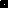 